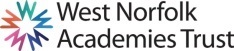 JOB DESCRIPTIONPurpose of the Job  We are seeking an ambitious, enthusiastic and imaginative Mathematics teacher. The successful candidate will need to provide our students with an outstanding education in Mathematics, and work collaboratively with departmental staff in our high performing department. There is potential for the right candidate to teach A-Level (KS5).ResponsibilitiesThe successful candidate will:be passionate about the teaching of Mathematics and able to lead and inspire others to achieve success; be an excellent classroom practitioner with an understanding of high quality teaching and learning;have excellent subject knowledge and be comfortable delivering and overseeing Mathematics up to Key Stage 4 and potentially up to Key Stage 5 for the right candidate; be committed to continuing the outstanding extra-curricular provision that the school currently provides;be adept at monitoring data and providing intervention when needed;be able to create and manage resources;be able to work collaboratively.Job context and flexibilityThe duties and responsibilities listed in this job description provide a summary of the main aspects of the role.   This is not an exhaustive list and the post holder may be required to carry out other tasks, as deemed appropriate to the grade and nature of the post.This job description is current at the date indicated below but, in consultation with the post holder, it may be changed by the Headteacher to reflect or anticipate changes in the post commensurate with the grade or job title. Due to the routine of the school, the workload may not be evenly spread throughout the year.  Flexibility of hours, and a flexible attitude and willingness to assist others in the team, when required is necessary.The post holder will have a shared responsibility for the safeguarding of all children and young people. The post holder has an implicit duty to promote the welfare of all children and young people.The Trust is committed to safeguarding and promoting the welfare of children and young people and expects all staff and volunteers to share in this commitment. All staff will be subject to an enhanced DBS (Disclosure and Barring Service) check.Where the post holder has a budgetary responsibility, it is a requirement of the role to work within the Academy’s financial regulations.PERSON SPECIFICATIONAppl = Application form	Int = Interview		Ref = ReferenceSchool:Springwood High School part of West Norfolk Academies TrustJob Title:Teacher of MathsGrade:MPSResponsible to:HeadteacherLine ManagerWorking With:StaffStudentsParents/CarersQualificationsEssentialDesirableHow assessedQualified Teacher StatusApplEducated to Degree LevelApplEvidence of CPD linked to curriculum developmentApplExperienceEssentialDesirableHow assessedA record of successful teaching at KS3 and KS4ApplExperience of teaching at KS5ApplSignificant teaching experienceApplExperience of developing the curriculumApplExperience of effective management of student behaviourApplSkills, Attributes and KnowledgeEssentialDesirableHow assessedSecure knowledge of subject areaAppl/IntKnowledge of how to develop AfL and monitor impactAppl/IntClear understanding of planning differentiation into the curriculumAppl/IntUnderstanding of how to develop the use of ICT, numeracy and literacy across the curriculumAppl/IntAwareness of Safeguarding and Child Protection issuesAppl/IntGood understanding of whole school issuesAppl/IntStrong understanding of the analysis and use of data to make improvements/inform planningAppl/IntExcellent communication skills (written & verbal)Appl/IntPlanning, prioritising and managing workload in an environment of conflicting demandsAppl/IntSound knowledge of the National AgendaAppl/IntPersonal qualitiesEssentialDesirableHow assessedStrong, outgoing personalityInt/RefPassionate about achievementInt/RefStrong team player/lead by example/ability to inspire othersInt/RefAbility to build effective and positive working relationships with students, colleagues and parents/carersInt/RefHighest standards of professional conductInt/RefOrganised and methodical approach to work/ability to prioritise and time manage effectivelyInt/RefEnthusiastic and committedInt/RefCommitted to safeguarding and promoting the welfare of children and young peopleInt/RefCommitted to personal learning and developmentInt/RefPositive approach to problem solvingInt/Ref